Revit Server IIS Requirements for Server 2016Launch the Add roles and features option from the Server Manager Dashboard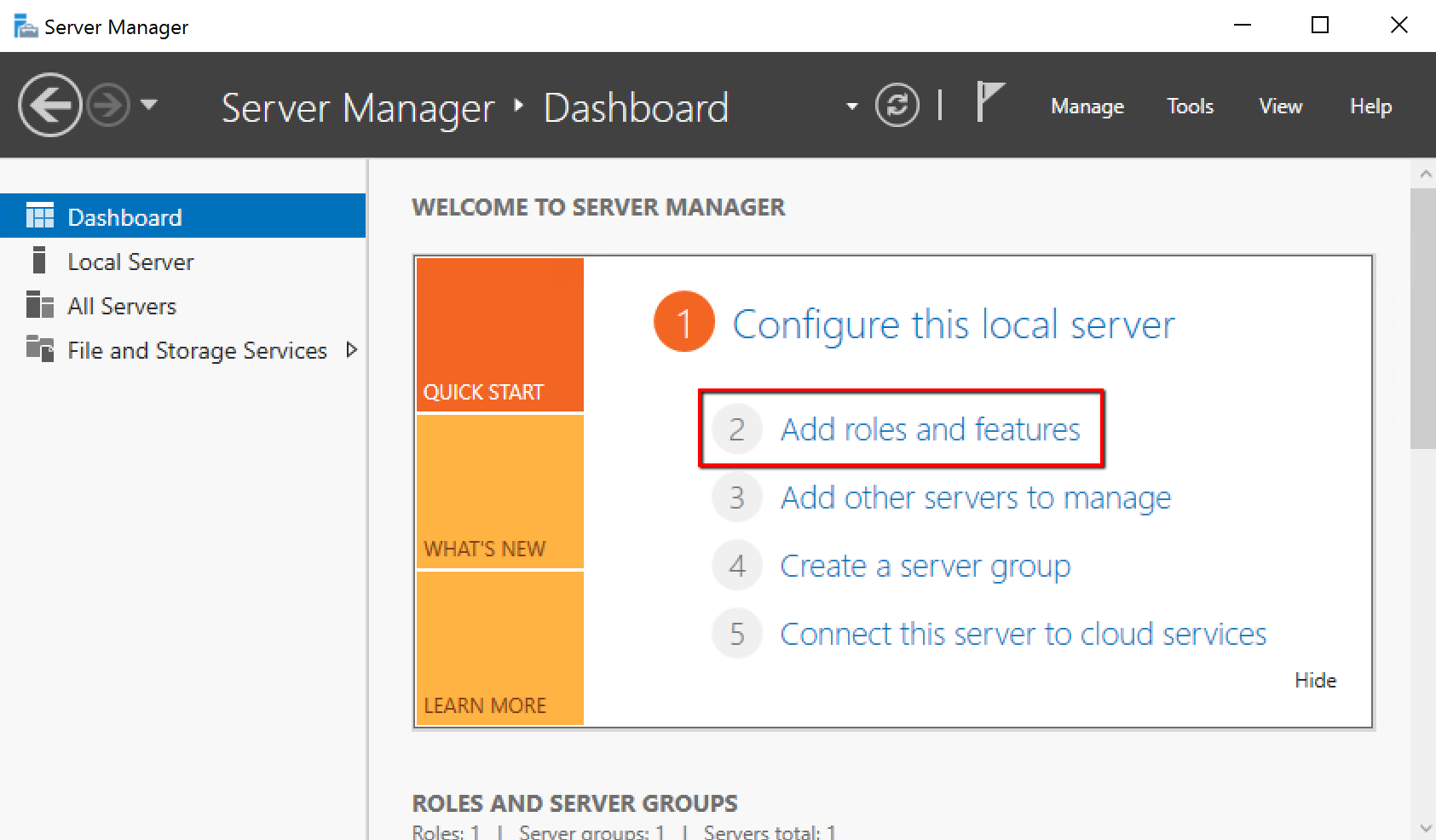 Select Role-based or feature-based installation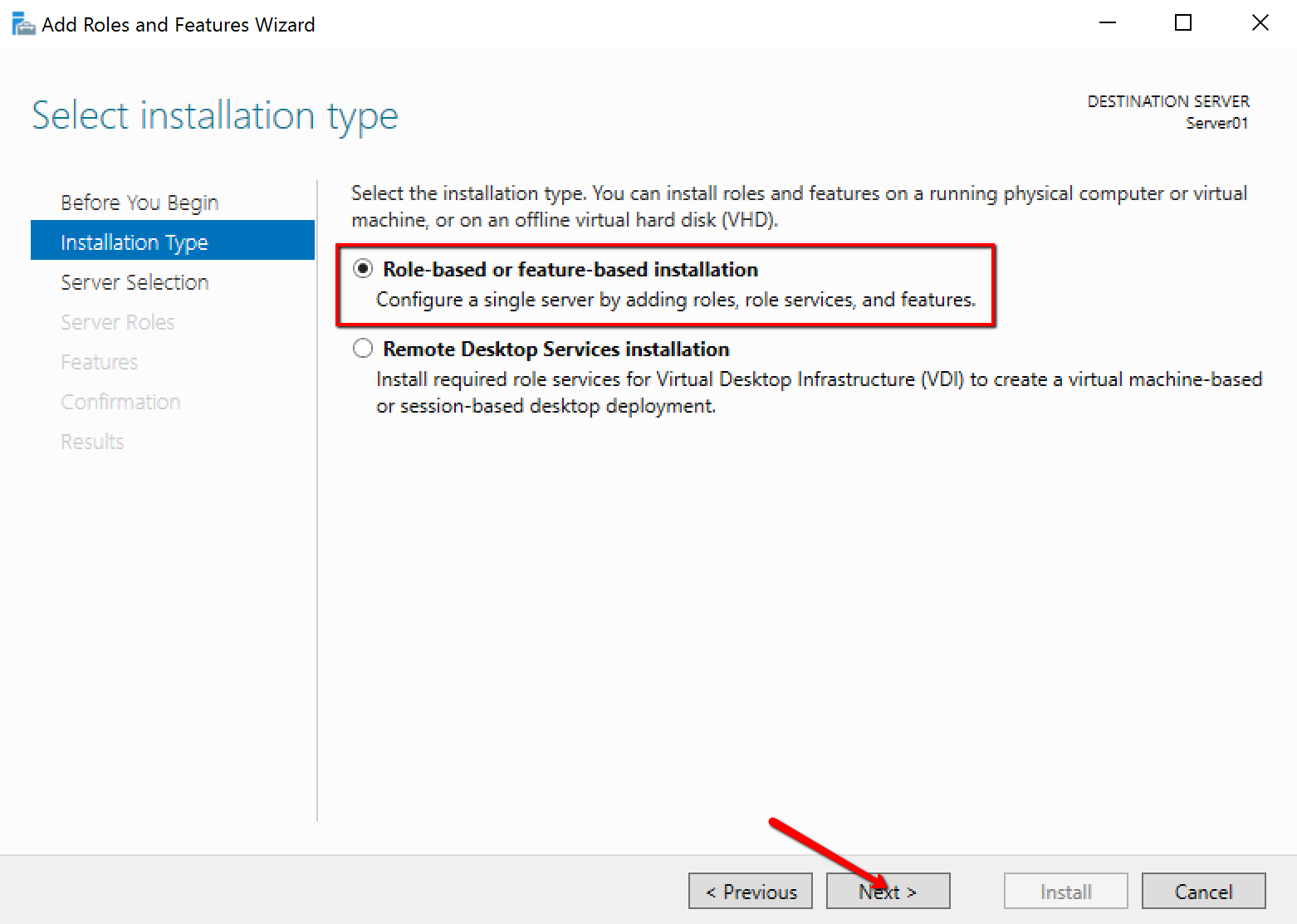 Select Server to continue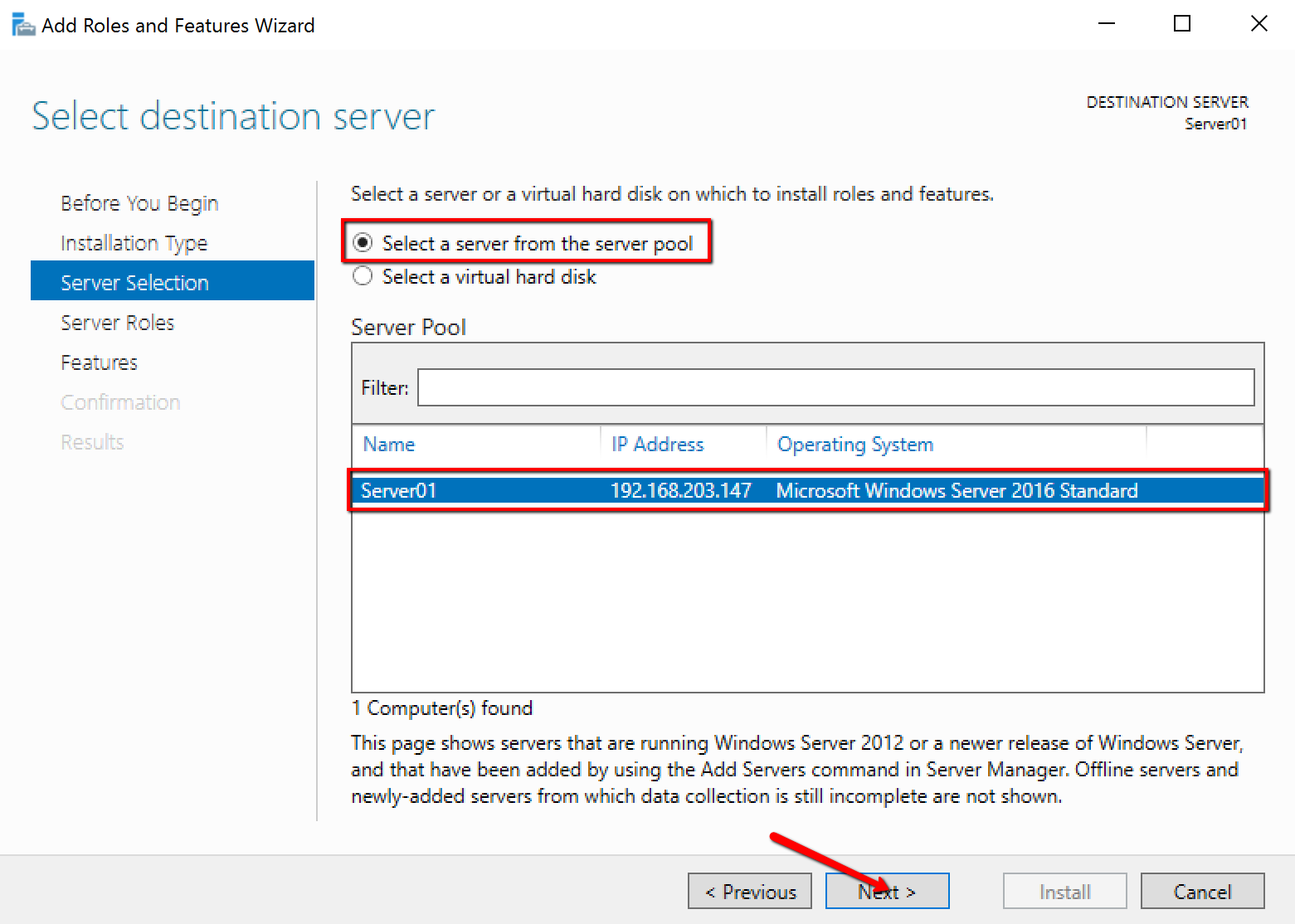 Select Web Server (IIS) and add any features that are automatically required if prompted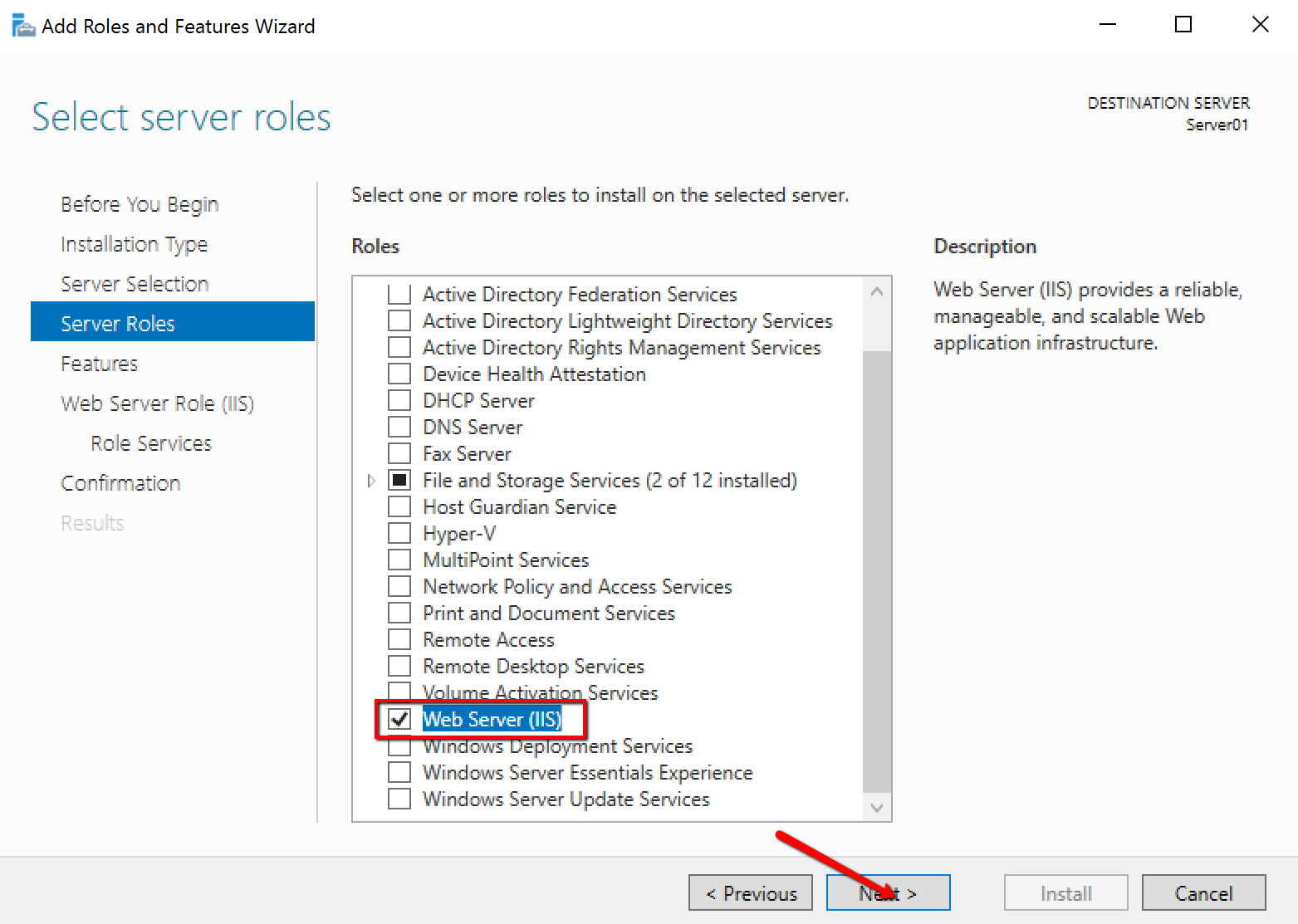 Install the features, HTTP Activation, TCP Activation and TCP Port Sharing by:Expanding the .NET Framework 4.6 Features >> WCF Services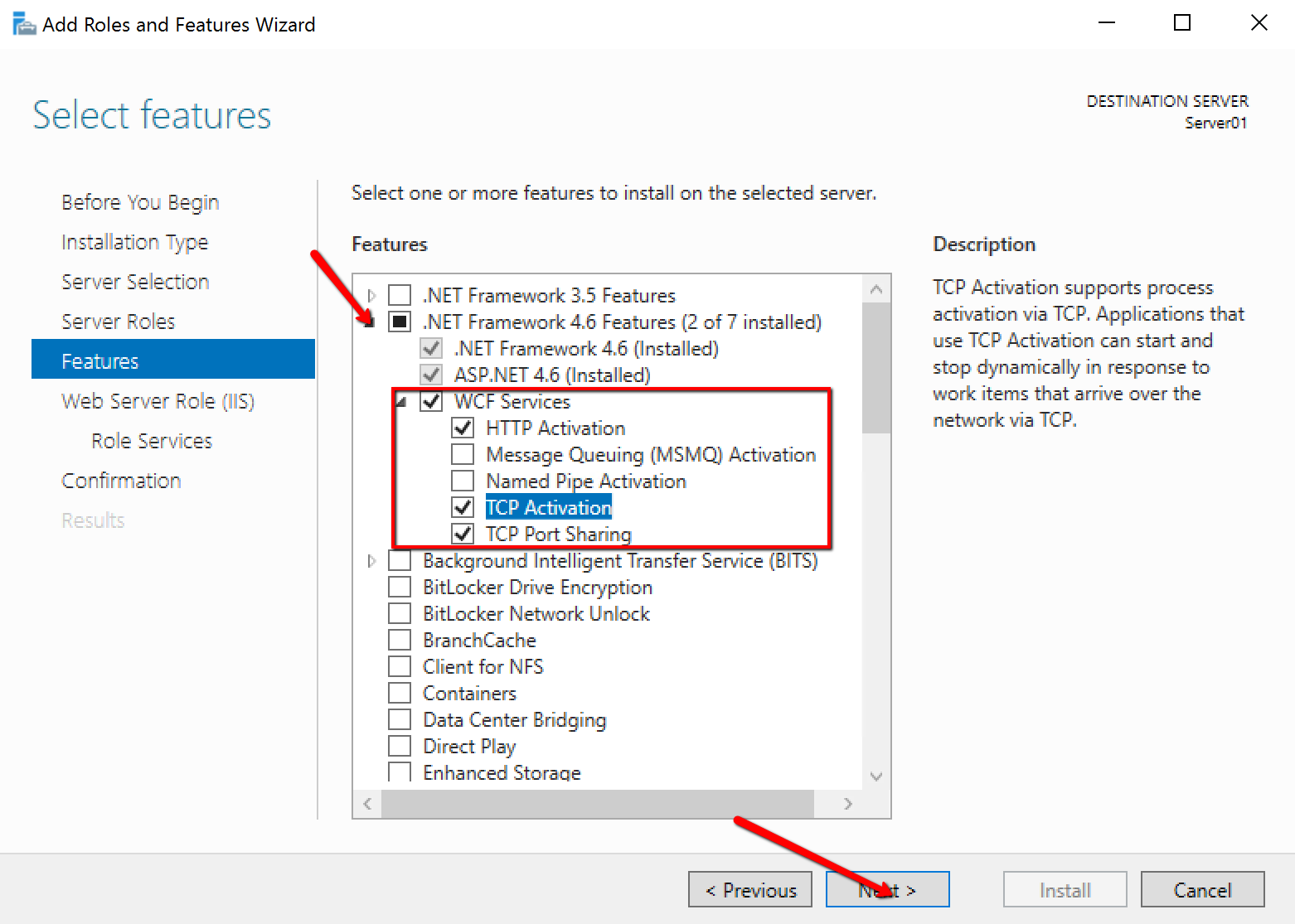 From the Role Services, install, ASP, CGI and Server Side Includes by:Expanding Application Development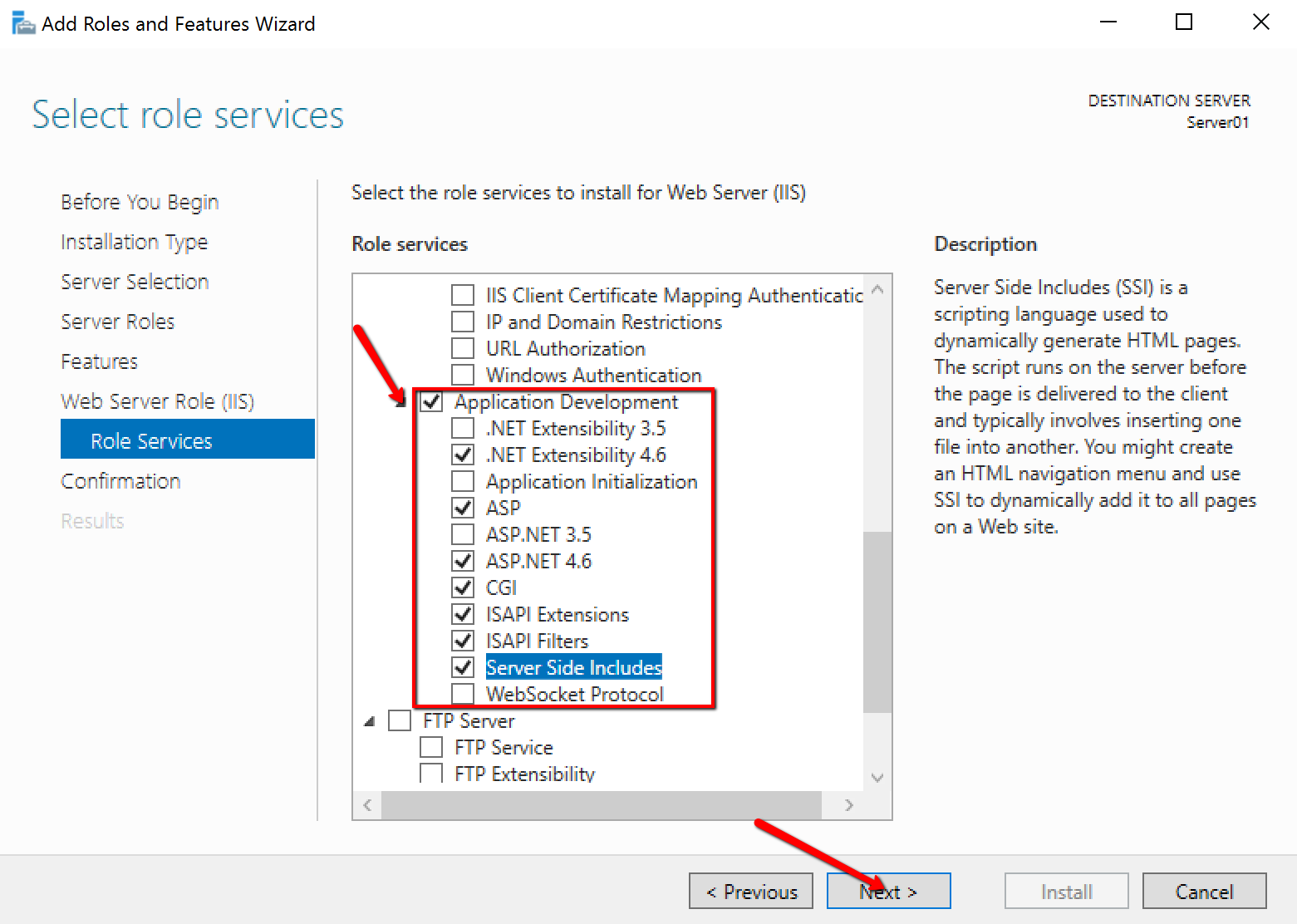 Again from the Role Services, install, IIS 6 Metabase Compatibility and IIS 6 Scripting Tools by:Expanding Management Tools >> IIS 6 Management Compatibility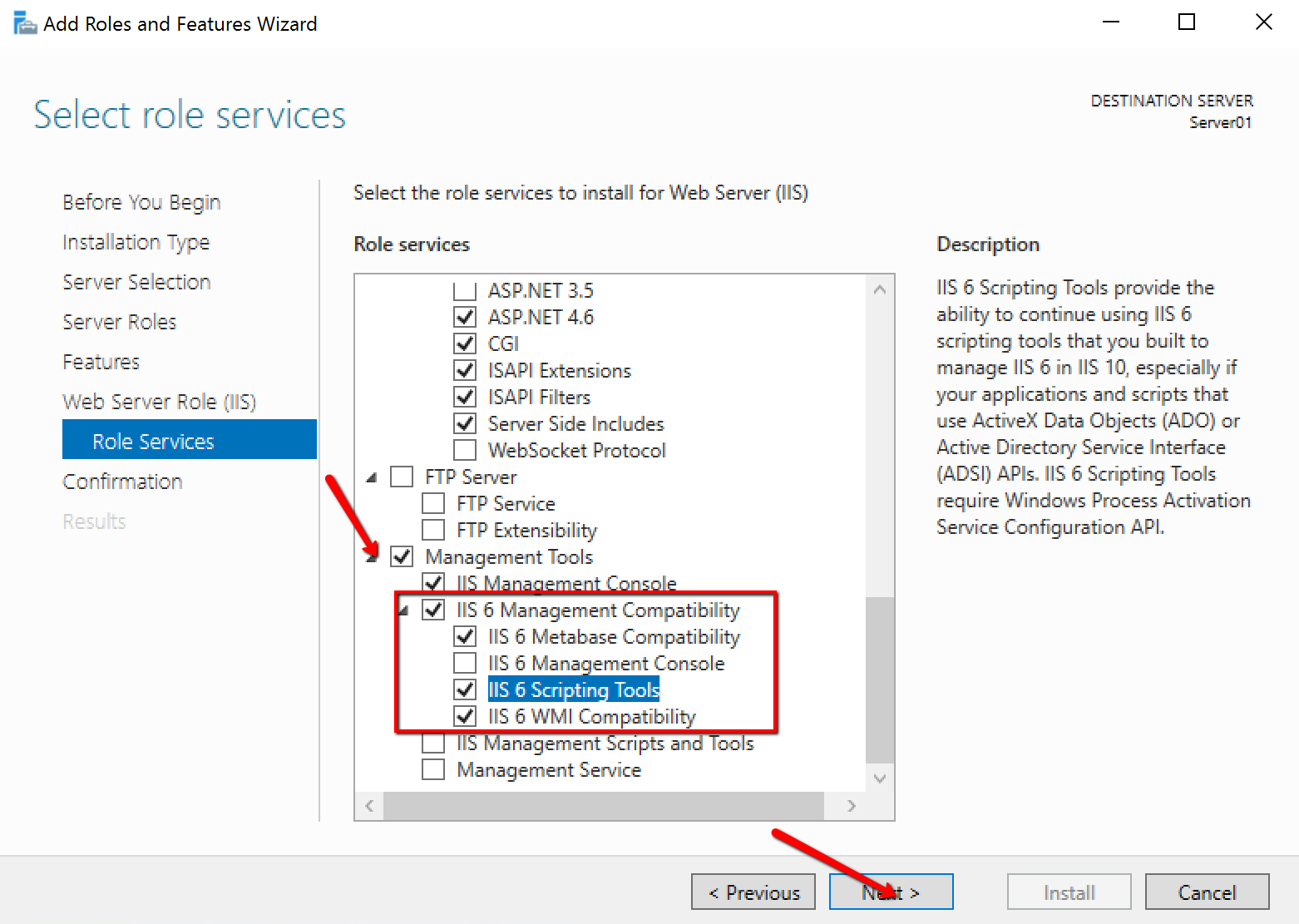 Confirm installation and select Install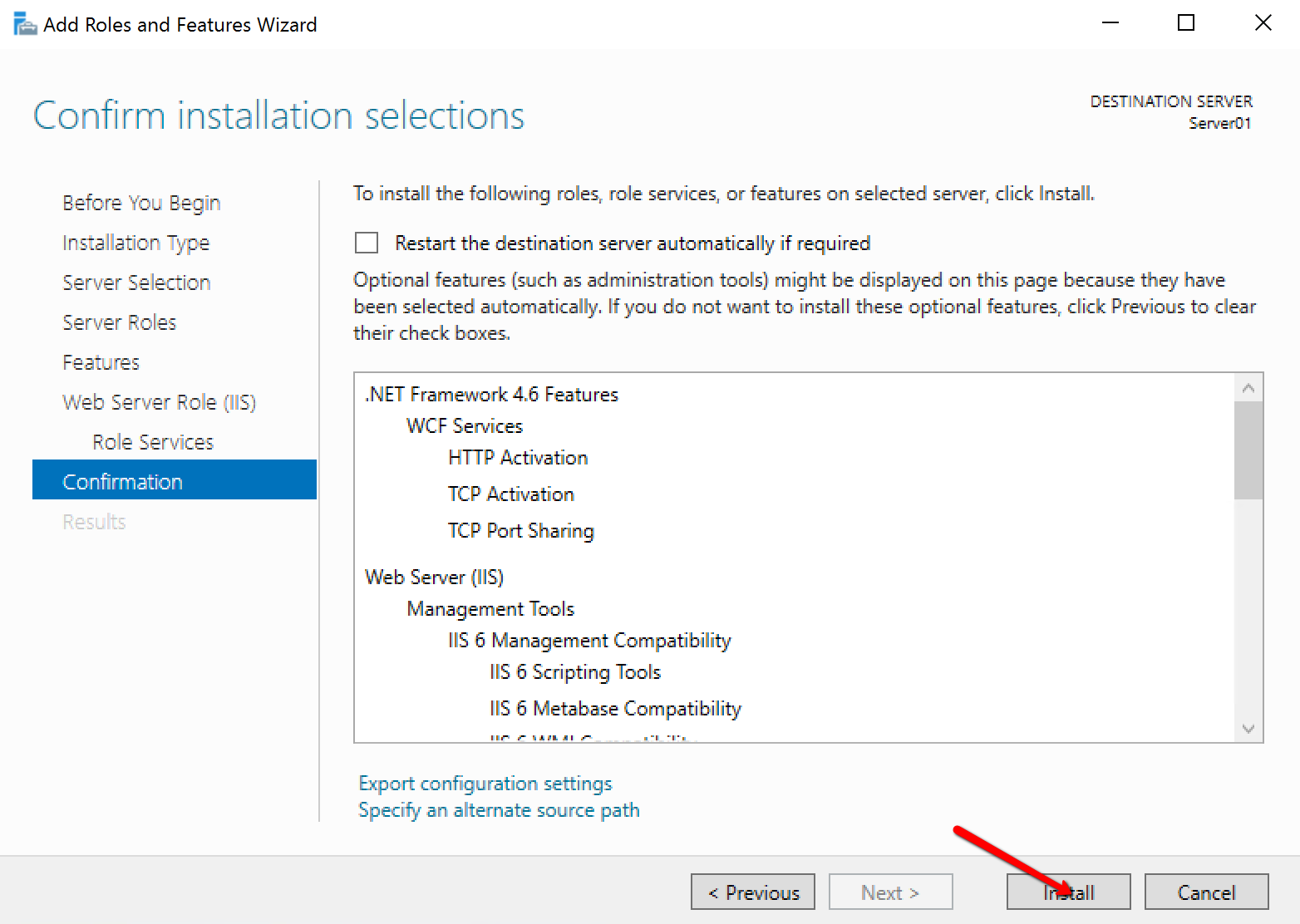 